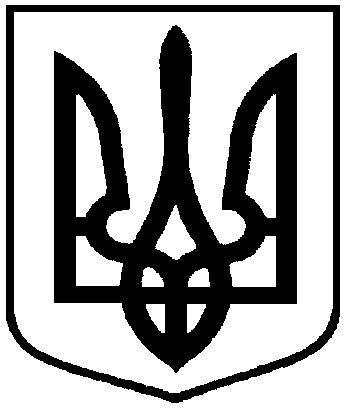 РОЗПОРЯДЖЕННЯМІСЬКОГО ГОЛОВИм. Суми З метою належної організації та відзначення у 2017 році Дня Соборності України, консолідації суспільства навколо ідеї єдності держави, виховання у громадян почуття патріотизму та гордості за героїчне минуле і сьогодення українського народу, відповідно до Указу Президента України від 13.11.2014 № 871/2014 «Про День Соборності України» та розпорядження голови Сумської обласної державної адміністрації від 13.01.2017 № 8-ОД «Про відзначення в Сумській області у 2017 році Дня Соборності України», керуючись пунктом 20 частини 4 статті 42 Закону України «Про місцеве самоврядування в Україні»:1. Організувати та провести заходи щодо відзначення у 2017 році Дня Соборності України (додаток 1).2. Департаменту фінансів, економіки та інвестицій Сумської міської ради (Липова С.А.) забезпечити фінансування за КПКВК 0318600 «Інші видатки»  згідно з кошторисом (додаток 2).3. Відділу бухгалтерського обліку та звітності виконавчого комітету Сумської міської ради (Костенко О.А.) здійснити розрахунки згідно з наданими рахунками. 4. Відділу з питань взаємодії з правоохоронними органами та оборонної роботи Сумської міської ради (Брязкун Г.В.), Сумському відділу поліції        (м. Суми) ГУ Національної поліції в Сумській області (Карабута П.І.), Управлінню патрульної поліції в м. Сумах (Горбачевський А.Я.) у межах повноважень забезпечити охорону громадського порядку та безпеку дорожнього руху під час проведення заходів 22 січня 2017 року.5. Структурним підрозділам Сумської міської ради інформувати про виконання заходів департамент комунікацій та інформаційної політики до 27 січня 2017 року.6. Організацію виконання даного розпорядження покласти на заступника міського голови з питань діяльності виконавчих органів ради Дмітрєвскую А.І. Міський голова                                                                             О.М. ЛисенкоКохан 700-561Розіслати: згідно зі спискомДодаток 1                          до розпорядження міського голови    від                               №  ЗАХОДИщодо  відзначення в місті Суми Дня Соборності України	1. Покладання квітів до могил загиблих в зоні АТО.							Відділ організаційно-кадрової роботи, 								управління з господарських та загальних 							питань, департамент комунікацій та 								інформаційної політики22 січня 2017 року, 9:00Алея Слави на міському кладовищі по вул. 20 років Перемоги	2. Покладання квітів до пам’ятного знаку на честь бійців, загиблих у зоні АТО.							Управління з господарських та загальних 							питань, департамент комунікацій та 								інформаційної політики22 січня 2017 року, 9:30вул. Г. Кондратьєва3. Урочистий мітинг «Соборна та єдина – рідна Україна» та покладання квітів до пам’ятника Т. Шевченку.					Відділи: культури та туризму, 								організаційно-кадрової роботи, 								департамент комунікацій та інформаційної 						політики, управління з господарських та 							загальних питань, КП «Інфосервіс», 					КП «Міськсвітло»22 січня 2017 року, 10:00сквер Т. Шевченка	4. Презентація міського арт-проекту «Місто -  мрія».						Відділ культури та туризму 22 січня 2017 року, 10:30сквер Т. Шевченка5. Музичний флеш-моб «Добрий ранок, Україно!» та збір учасників акції «Ланцюг єдності».					КУ «Сумський міський центр дозвілля 							молоді»22 січня 2017 року, 11:30					ТЦ «Мануфактура»6. Акція «Ланцюг Єдності» за участю представників молодіжних   організацій, національних товариств, духовенства, громадськості.					КУ «Сумський міський центр дозвілля 							молоді»22 січня 2017 року, 12:00Харківський міст7. Благодійний концерт  «Єднаймося, люба родино!».					Відділ культури та туризму22 січня 2017 року, 12:00					Сумська обласна філармонія8. Загальнообласний флеш-моб «Вогні Соборності єднають Україну».					Департамент комунікацій та інформаційної 						політики22 січня 2017 року, 16:00сквер Т. Шевченка	9. Відкриття виставки робіт учнів Сумської художньої школи                ім. М.Г. Лисенка «З любов’ю до України».					Відділ культури та туризму19 січня 2017 року, 15:00					Сумський обласний художній музей 					ім. Н. Онацького10. Документальна вистава «Я цілую місто, місто цілує мене…» (сумчани розповідають про рідне місто).					КУ «Агенція промоції «Суми»					21 січня 2017 року, 17:00					Сумська міська галерея11. Змагання з дартсу серед команд клубів за місцем проживання. 					Міський центр фізичного здоров’я 								населення «Спорт для всіх»					25 січня 2017 року, 11:00					вул. Супруна, 1412. Відкрита першість КДЮСШ «Суми» з дзюдо серед юнаків 2006-2007 років народження.					Міський комунальний заклад 								«КДЮСШ «Суми»					28 січня 2017 року, 10:00					вул. Металургів,17	13. Візит представників західних міст України до м. Суми з нагоди урочистостей до Дня Соборності України.					Департамент комунікацій та інформаційної 						політики					21-22 січня 2017 року14. Відвідування демобілізованих учасників антитерористичної операції та тих, що перебувають на лікуванні, родин загиблих учасників антитерористичної операції та осіб, які сьогодні відстоюють суверенітет та територіальну цілісність України в Донецькій та Луганській областях, вжиття заходів щодо вирішення їх проблем.Департамент соціального захисту населення, відділ охорони здоров’я Січень 2017 року	За місцем проживання (перебування)15. Інформаційно-просвітницькі, навчально-виховні та культурно-мистецькі заходи в закладах освіти та культури, присвячені історії національно-визвольних змагань в Україні на початку ХХ століття, боротьбі за суверенітет та територіальну цілісність України. Управління освіти і науки, відділ культури та туризмуСічень 2017 року16. Підтримка в установленому чинним законодавством порядку громадських ініціатив  щодо проведення заходів з нагоди Дня Соборності України.	Департамент комунікацій та інформаційної політики	До 22 січня 2017 року17. Встановлення Державного Прапора України на будинках органів влади, підприємств, установ, організацій.Управління: з господарських та загальних питань, «Інспекція з благоустрою міста Суми», відділ торгівлі, побуту та захисту прав споживачів22 січня 2017 року18. Забезпечення благоустрою місць проведення святкових заходів, впорядкування пам’ятників та місць захоронення учасників АТО.Департамент інфраструктури міста, управління «Інспекція з благоустрою міста Суми», комунальні підприємства СМР: «Шляхрембуд», «Спецкомбінат», «Зеленбуд»до 22 січня 2017 року19. Забезпечення розміщення соціальної реклами, пов’язаної з відзначенням Дня Соборності України.						Управління архітектури та містобудування  до 20 січня 2017 року	20. Забезпечення чергування медичних працівників у місцях проведення святкових заходів.						Відділ охорони здоров’я						22 січня 2017 року21. Сприяння висвітленню в засобах масової інформації заходів щодо відзначення в м. Суми Дня Соборності України.Департамент комунікацій та інформаційної політикиСічень 2017 рокуДиректор департаменту комунікацій та інформаційної політики                                                                  А.І. КоханДодаток 2до розпорядження міського головивід                              № Кошторис витрат на проведення заходів щодо відзначення в місті Суми Дня Соборності України(покладання квітів до могил загиблих в зоні АТО, пам’ятного знаку на честь бійців, загиблих у зоні АТО, пам’ятника Т. Шевченку) Директор департаменту комунікаційта інформаційної політики			  			        А.І. КоханНачальник відділу організаційно-кадрової роботи					        А.Г. АнтоненкоНачальник відділу бухгалтерського обліку та звітності, головний бухгалтер                                                  О.А. Костенковід 19 січня 2017 року № 13-Р       Про відзначення у 2017 році Дня Соборності УкраїниДиректор департаменту комунікацій та інформаційної політикиА.І. КоханЗаступник міського голови з питань діяльності виконавчих органів радиА.І. ДмітрєвскаяНачальник відділу протокольної роботи та контролю Л.В. Моша	Начальник відділу бухгалтерського обліку та звітності, головний бухгалтерО.А. КостенкоДиректор департаменту фінансів, економіки та інвестиційС.А. ЛиповаНачальник правового управлінняО.В. ЧайченкоВ.о. заступника міського голови, керуючого справами виконавчого комітетуС.Я. Пак № з/пСтатті витрат, передбачених  по КПКВК 0318600 «Інші видатки»  на виконання міської «Програми фінансового забезпечення відзначення на території міста державних, професійних свят, ювілейних дат та інших подій на 2017-2019 роки» завдання 1. «Забезпечення виконання чинного законодавства щодо відзначення державних, професійних свят, ювілейних дат та пам’ятних днів державного, регіонального та місцевого значення»«Придбання квіткової продукції для забезпечення покладання» та«Оплата послуг із забезпечення звукового супроводження заходів» Розмір витрат,грн.Статті витрат, передбачених  по КПКВК 0318600 «Інші видатки»  на виконання міської «Програми фінансового забезпечення відзначення на території міста державних, професійних свят, ювілейних дат та інших подій на 2017-2019 роки» завдання 1. «Забезпечення виконання чинного законодавства щодо відзначення державних, професійних свят, ювілейних дат та пам’ятних днів державного, регіонального та місцевого значення»«Придбання квіткової продукції для забезпечення покладання» та«Оплата послуг із забезпечення звукового супроводження заходів» КЕКВ 2210 «Предмети, матеріали, обладнання та інвентар»КЕКВ 2210 «Предмети, матеріали, обладнання та інвентар»КЕКВ 2210 «Предмети, матеріали, обладнання та інвентар»1Квіти розсипом – 100 шт.*15,00 грн.1 500,002Квіти    – 2 букети*250,00 грн.   500,00РАЗОМ:2 000,00                        КЕКВ 2240 «оплата послуг (крім комунальних)»  3Звукотехнічне забезпечення 2 год.*540,00 грн.1 080,00РАЗОМ КЕКВ 22102 000,00РАЗОМ КЕКВ 22401 080,00РАЗОМ ВИТРАТ:РАЗОМ ВИТРАТ:3 080, 00